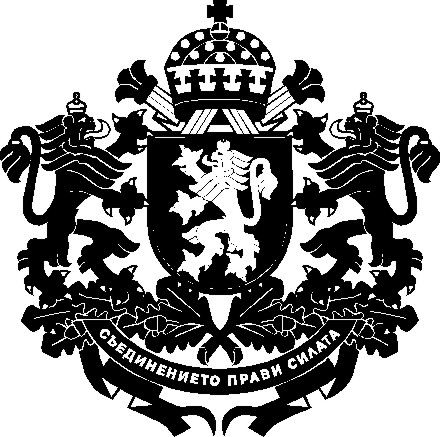 РЕПУБЛИКА БЪЛГАРИЯЗаместник-министър на земеделието, храните и горите………………………………………………………………… 20…… г.ДОКЛАДот доц. д-р Янко Иванов – заместник-министър на земеделието, храните и горитеОтносно: Проект на Наредба за здравните изисквания към животните, от които се добиват храниуважаема госпожо МИНИСТЪР,На основание чл. 7, ал. 2 от Закона за храните, внасям за одобряване проект на Наредба за здравните изисквания към животните, от които се добиват храни.Причини, които налагат приемането на актаНовият Закон за храните беше обнародван в Държавен вестник бр. 52 от 9 юни 2020г. Съгласно § 19 от Преходните и Заключителни разпоредби, законът влезе в сила от деня на обнародването му в „Държавен вестник“.Съгласно § 8, ал. 1 от преходните и заключителни разпоредби, подзаконовите нормативни актове по прилагането на този закон трябва да се приемат, съответно издадат в 6-месечен срок от влизането му в сила, а съгласно ал. 3, до приемането, съответно издаването на актовете по ал. 1 се прилагат подзаконовите нормативни актове по прилагането на отменения Закон за храните, доколкото не противоречат на този закон.Към настоящия момент е в сила и се прилага Наредба № 37 от 2006 г. за здравните изисквания към животните, от които се добиват суровини и храни за консумация от хора (обн., ДВ, бр. 36 от 2006 г.), въвеждаща изискванията на Директива 2002/99ЕО на Съвета от 16 декември 2002 година за установяване на ветеринарни-санитарни правила, регулиращи производството, преработката, разпространението и пускането на пазара на продукти от животински произход за консумация от човека. Наредба № 37 от 2006 г. е издадена на основание отменения Закон за храните, същевременно Директива 2002/99ЕО на Съвета от 16 декември 2002 година е действаща, което води до необходимостта от транспониране в националното законодателство на разписаните в нея специфични ветеринарно-санитарни правила.Цели С тази наредба се определят здравните изисквания към животните, от които се добиват храни за консумация от хора, при производство, преработка и дистрибуция на първични продукти от животински произход и на продукти, получени от тях, за консумация от хора, както и изискванията при въвеждане от трети страни на първични продукти от животински произход и на продукти, получени от тях, за консумация от хора. Наредбата включва здравни изисквания към животни при производство, преработка и дистрибуция на първични продукти и храни от животински произход в страната.С проекта на наредба се определят условията, при които се допуска въвеждане от трети страни на продукти от животински произход, предназначени за консумация от хора, и по-специално изискванията към здравния сертификат, придружаващ пратките.Наредбата се издава на основание чл. 7, ал. 2 от Закона за храните и отменя Наредба № 37 от 31 март 2006 г. за здравните изисквания към животните, от които се добиват суровини и храни за консумация от хора.Очаквани резултати от прилагането на актаС прилагането на наредбата ще се постигне предотвратяване появата или разпространяването на болести по животните в резултат от пускането на пазара на продукти от животински произход и ще се гарантира пълно съответствие с правото на Европейския съюз.Анализ за съответствие с правото на Европейския съюзС наредбата се въвеждат разпоредбите на Директива 2002/99/ЕО на Съвета от 16 декември 2002 година за установяване на ветеринарно-санитарни правила, регулиращи производството, преработката, разпространението и пускането на пазара на продукти от животински произход за консумация от човека. Във връзка с това е приложена таблица на съответствието с правото на Европейския съюз.Финансови и други средства, необходими за прилагането на новата уредбаЗа приемането на проекта на акт не са необходими допълнителни разходи/трансфери/други плащания по бюджета на Министерството на земеделието, храните и горите. Предложеният проект не води до въздействие върху държавния бюджет и върху адресатите на наредбата.Информация за проведените обществени консултацииНа основание чл. 26, ал. 3 и 4 от Закона за нормативните актове проектът на доклад (мотиви) и проектът на наредба са публикувани за обществена консултация на интернет страницата на Министерството на земеделието, храните и горите и на Портала за обществени консултации със срок за предложения и становища 30 дни.Съгласно чл. 26, ал. 5 от Закона за нормативните актове справката за постъпилите предложения и становища, заедно с обосновка за неприетите предложения, е публикувана на интернет страницата на Министерството на земеделието, храните и горите и на Портала за обществени консултации.Проектът е съгласуван в съответствие с разпоредбите на Правилата за изготвяне и съгласуване на проекти на актове в системата на Министерството на земеделието, храните и горите. Направените целесъобразни бележки и предложения са отразени.УВАЖАЕМА ГОСПОЖО МИНИСТЪР,Във връзка с гореизложеното и на основание чл. 7, ал. 2 от Закона за храните, предлагам да одобрите предложения проект на Наредба за здравните изисквания към животните, от които се добиват храни. С уважение,ДОЦ. Д-Р ЯНКО ИВАНОВЗаместник-министър на земеделието, храните и горитеДОМИНИСТЪРА НА ЗЕМЕДЕЛИЕТО, ХРАНИТЕ И ГОРИТЕг-жа десислава таневаОДОБРИЛ,МИНИСТЪР НА ЗЕМЕДЕЛИЕТО, ХРАНИТЕ И ГОРИТЕ:десислава таневаПриложениe:Проект на Наредба;Таблица на съответствието с правото на Европейския съюз;Справка за отразяване на постъпилите становища;Справка за отразяване на постъпилите предложения от обществената консултация;Постъпили становища.